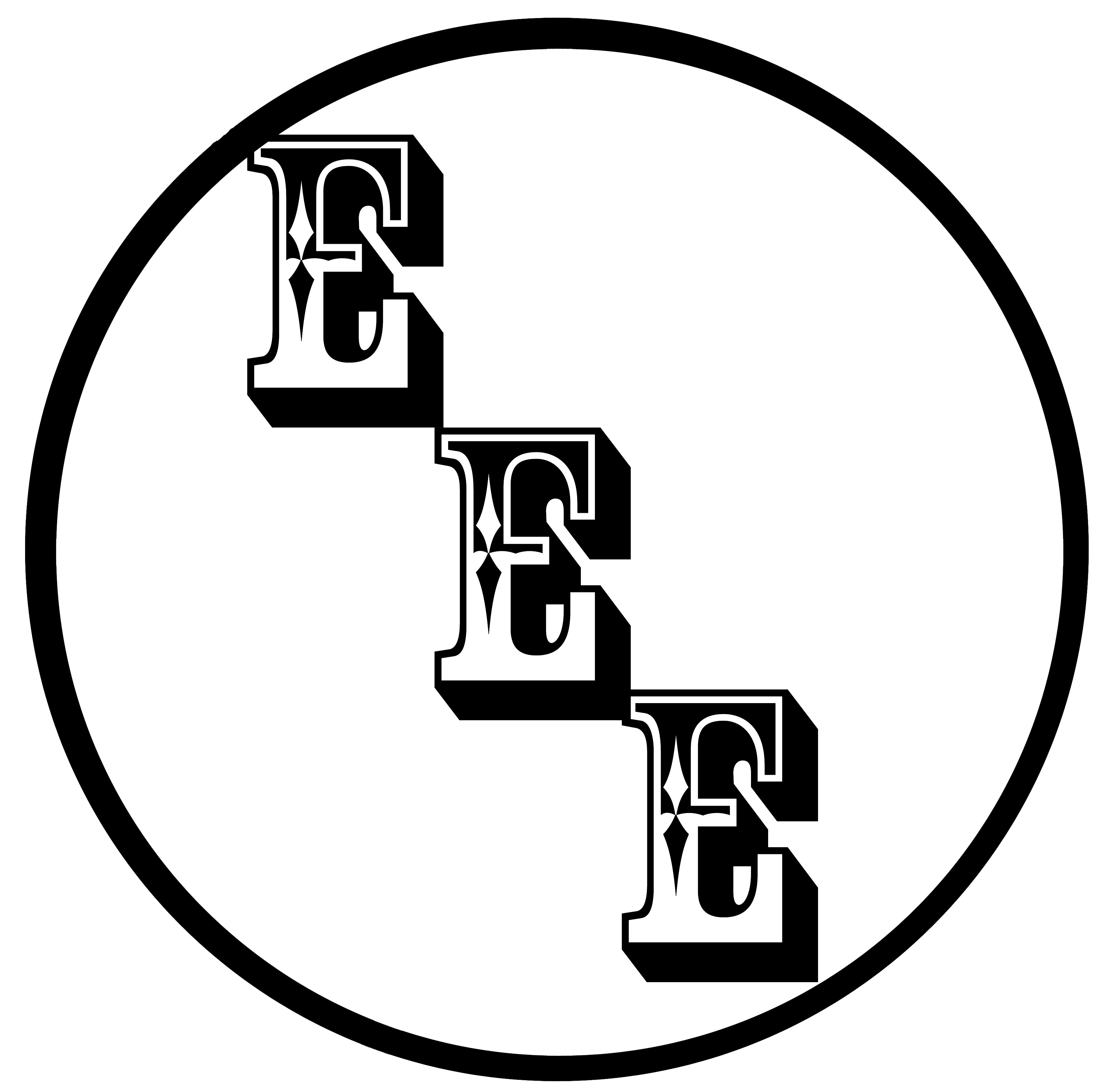 Hello,Thank you for the opportunity to introduce to you the services offered by Triple E Construction.Triple E Construction, a family owned and operated company, was founded in Cleveland, Tenn. in 1986. In the past 28 years, our company has remained based on these core values: hard work, quality results, commitment, and honesty. Triple E’s main focus is industrial and commercial construction. We are available to bid on projects of all sizes and varieties. Along with capacity to complete start-to-finish new buildings, Triple E offers services such as renovations, a complete line of metal buildings, build-outs, dirt/asphalt work, equipment relocation, and more. A complete list of our services can be found on our website at www.TripleEConstructionofTN.com. Given the opportunity, Triple E Construction will provide you with high quality work at reasonable prices. We would love the opportunity to be considered to bid on upcoming projects within your company or organizations. Thank you,Triple E Construction______________________________________                          ___________________________________________David Ellis, Founder/President                               Jillian Ellis, Vice President/Estimator